لطفاً كليه مشخصات با حروف انگلیسی ) نام و نام خانوادگي و تاريخ تولد براساس گذرنامه( توسط دانشجو تایپ شود.Name & Last name:Date of birth:تاريخ تولد به ميلادي Field of study:رشته تحصيليUniversity:دانشگاه محل تحصیلResearch site:دانشگاه/ مؤسسه محل تحقیقCountry & City:شهر و کشور دانشگاه محل تحقیقStart Date:تاريخ شروع به تحقیق بر اساس پذیرشEmail:پست الکترونیکی شخصیPhone number: جدول زیر را به فارسی و فقط در صورتی که متقاضی ریز نمرات تأییدشده مقاطع قبلی می باشید، تکمیل نمایید.  **لازم به ذکر است برای آزادسازی هر مقطع مبلغ یکصد میلیون ریال وثیقه سپرده گردد.توجه: جهت آزادسازی دوره های شبانه، غیر انتفاعی، پژوهش محور اقدامی میسر نمی باشد.             معاونت پژوهش و فناوري دانشگاه:				نام و نام خانوادگی کارشناس تحصيلات تكميلي دانشگاه:                             مهر و امضاء								مهر و امضاء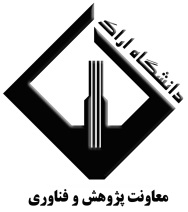 به نام خداشماره:کاربرگ مشخصات دانشجوفرم (102)  حتما باید تایپ گرددتاریخ:کاربرگ مشخصات دانشجوفرم (102)  حتما باید تایپ گرددپیوست:نام پدرتاریخ تولدشماره شناسنامهنام دانشگاهرشته تحصیلیسال فراغت از تحصیلکارشناسیکارشناسی ارشد